           OBEC TROUBKY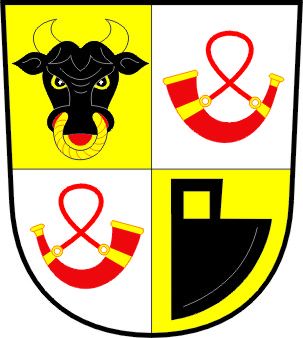 se sídlem Obecního úřadu v TroubkáchDědina 286/29, 751 02  Troubky 581 299 211   e-mail: podatelna@troubky.czObec Troubky opětovně vyhlašuje výběrové řízení na obsazení pracovního místa sociální pracovník/pracovnice jako vedoucí/ho nově zřizované organizační složky obce „Pečovatelské služby obce Troubky“.Pracovní náplňpracoviště: Obec Troubky, sídlo – Dědina 286/29, 751 02 Troubky.Požadavky na uchazečefyzická osoba, která dosáhla věku 18 let,občan České republiky nebo cizí státní občan s trvalým pobytem v ČR, který ovládá český jazyk, způsobilost k právním úkonům,bezúhonnost.
Další požadavkypožadované vzdělání: VOŠ nebo VŠ,požadovaný obor, zaměření: sociální, řidičský průkaz skupiny B - aktivní řidič.požadované znalosti:velmi dobrá znalost práce na PC (Word, Excel, internet),znalost problematiky poskytování sociálních služeb a platné legislativy                         (zákon č. 108/2006 a vyhláška č. 505/2006 Sb.),znalost podmínek poskytování pečovatelské služby,praxe v terénních sociálních službách či v pečovatelské službě je výhodou, řídící a organizační schopnosti, komunikační schopnosti (vč. dobré vyjadřovací schopnosti v písemném i mluveném projevu),systémové a analytické myšlení,schopnost logického úsudku a myšlení v souvislostech,schopnost týmové spolupráce, pečlivost, spolehlivost, psychická odolnost, časová flexibilita.nabízíme:platové podmínky se řídí se zákonem č. 262/2006 Sb., zákoník práce, ve znění pozdějších předpisů a nařízením vlády č. 564/2006 Sb., o platových poměrech zaměstnanců ve veřejných službách a správě (zařazení do platové třídy 10),pracovní úvazek 1,0,pracovní poměr bude uzavřen na dobu určitou – 1 rok, s tříměsíční zkušební dobou                 a předpokládaným prodloužením pracovního poměru na dobu neurčitou,příplatek za vedení, osobní ohodnocení po 3 měsících od nástupu na danou pracovní pozici, předpokládaný nástup od 1. 9. 2017 nebo dle dohody.K výběrovému řízení doložte:písemnou přihlášku do výběrového řízení, která musí obsahovat tyto údaje:jméno, příjmení, titul,datum a místo narození,státní příslušnost,místo trvalého pobytu,číslo občanského průkazu,telefonní a e-mailové spojení,datum a podpis uchazeče.strukturovaný profesní životopis, ve kterém budou uvedeny údaje o dosavadních zaměstnáních a odborných znalostech a dovednostech týkajících se dané činnosti,výpis z evidence Rejstříků trestů ne starší než 3 měsíce (u cizích státních příslušníků též obdobný doklad osvědčující bezúhonnost vydaný domovským státem; pokud takový doklad domovský stát nevydává, doloží se bezúhonnost čestným prohlášením),ověřenou kopii dokladu o nejvyšším dosaženém vzdělání,souhlas s nakládáním s poskytnutými osobními údaji pro účely tohoto výběrového řízení ve smyslu zákona č. 101/2000 Sb., o ochraně osobních údajů, v platném znění. Přihlášku s požadovanými doklady je nutno doručit na adresu: Obecní úřad Troubky, Dědina 286/29, 751 02 Troubky (nejpozději do 21. 8. 2017).Obálku je třeba označit slovy: „Výběrové řízení sociální pracovník/pracovnice“.Vyhlašovatel si vyhrazuje právo zrušit toto výběrové řízení v libovolné fázi bez udání důvodu. Předpokládaný termín pohovoru s uchazeči bude zaslán elektronickou formou na kontaktní e-mail uchazeče. V Troubkách dne 2. 8. 2017.Mgr. Radek Brázda    									    starosta obce 